
ՀԱՅԱՍՏԱՆԻ ՀԱՆՐԱՊԵՏՈՒԹՅԱՆ ԱՐԱՐԱՏԻ ՄԱՐԶԻ ՄԱՍԻՍ ՀԱՄԱՅՆՔ 
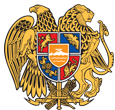 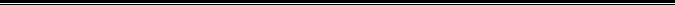 ԱՐՁԱՆԱԳՐՈՒԹՅՈՒՆ N 9
06 ՀՈՒԼԻՍԻ 2022թվական

ԱՎԱԳԱՆՈՒ ՀԵՐԹԱԿԱՆ ՆԻՍՏԻՀամայնքի ավագանու նիստին ներկա էին ավագանու 0 անդամներ:Բացակա էին` Արտակ Անդրեասյանը, Վահե Անտոնյանը, Անուշ Ասատրյանը, Արթուր Ավանեսյանը, Կարեն Արամայիսյանը, Նունե Աֆրիկյանը, Գեվորգ Բաբայանը, Արամ Գասպարյանը, Արսեն Եղիազարյանը, Արման Թադեվոսյանը, Կարինե Թովմասյանը, Կարեն Կարապետյանը, Նորայր Հակոբյանը, Դավիթ Համբարձումյանը, Սայեն Հայրապետյանը, Կարապետ Մեսրոպյանը, Արտակ Մուրադյանը, Մելիք Նազարյանը, Անի Նահապետյանը, Երեմ Շաբոյանը, Էլմիրա Ոսկանյանը, Նվարդ Սարգսյանը, Վարդուհի Սարգսյանը, Նաիրա Վանյանը, Էդվարդ Վարդանյանը, Ելիզավետա Օհանջանյանը, Զոհրաբ Օսեյանը<<Տեղական ինքնակառավարման մասին>> ՀՀ օրենքի 62-րդ հոդվածի 1-ին կետի համաձայն՝ ավագանու հերթական նստաշրջանները գումարվում են փետրվարի երկրորդ երեքշաբթի օրվանից մինչև հունիսի վերջին չորեքշաբթին և սեպտեմբերի երկրորդ երեքշաբթի օրվանից մինչև դեկտեմբերի վերջին չորեքշաբթին, հետևաբար ավագանու հերթական նիստ չի կայացել: Նիստը վարում էր  համայնքի ղեկավար` Դավիթ ՀամբարձումյանըՆիստը արձանագրում էր աշխատակազմի քարտուղար` Վարդան ԳաբրիելյանըՀամայնքի ղեկավար

ԴԱՎԻԹ ՀԱՄԲԱՐՁՈՒՄՅԱՆ________________Նիստն արձանագրեց`  Վարդան Գաբրիելյանը _________________________________